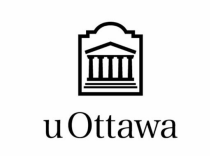 University of Ottawa GNG 1103B: Engineering Design Project Deliverable H: Group members: Name : Student number : Ethan Langevin (300241099)Dina Kaufmann (300232359)Jean Cloete (300278812)Amnol Dhaliwal (300301979)Haolin Li (300315912)November 17, 20221. Introduction In this deliverable, our team will finalize the last components of our final design, which will yield consistent specific gravity measurements that will be easily transmitted to various Beyond The Pale electronic devices.2. Initial FeedbackFrom our final presentation, we only had one person ask a question about our project which was about the UI. The question was about the color choice for the user input prompt and they were satisfied with our answer being to stand out and catch the user’s eye.3. PrototypeOur crew carved a perfect fit opening in a 2 liter coke bottle to insert our pressure sensor in, replicating the fermentation tanks at the brewery. By doing so, we can now measure the specific gravity of any liquid by simply and cautiously pouring fluid into our “tank” and receiving those values on our mobile devices. 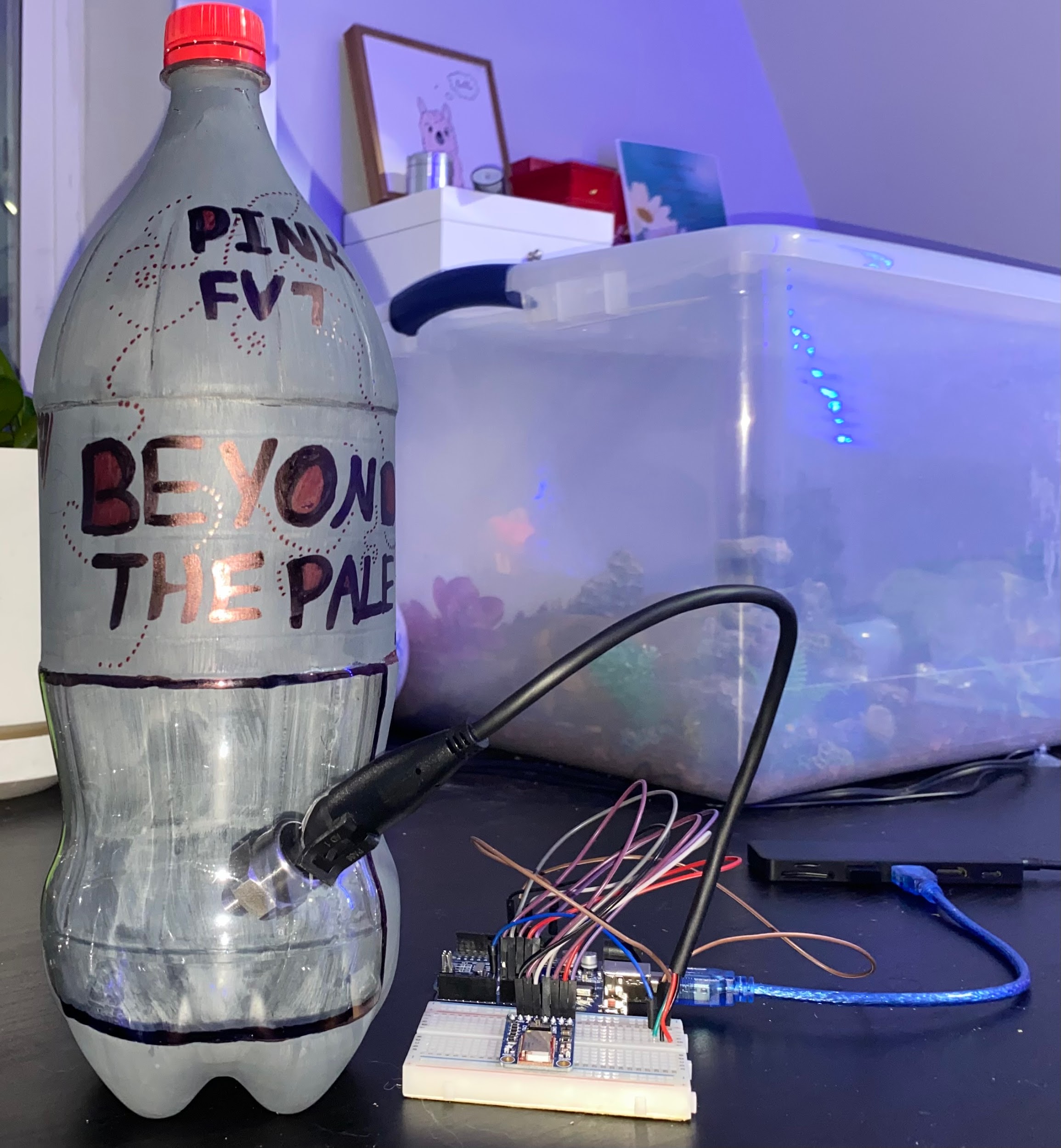 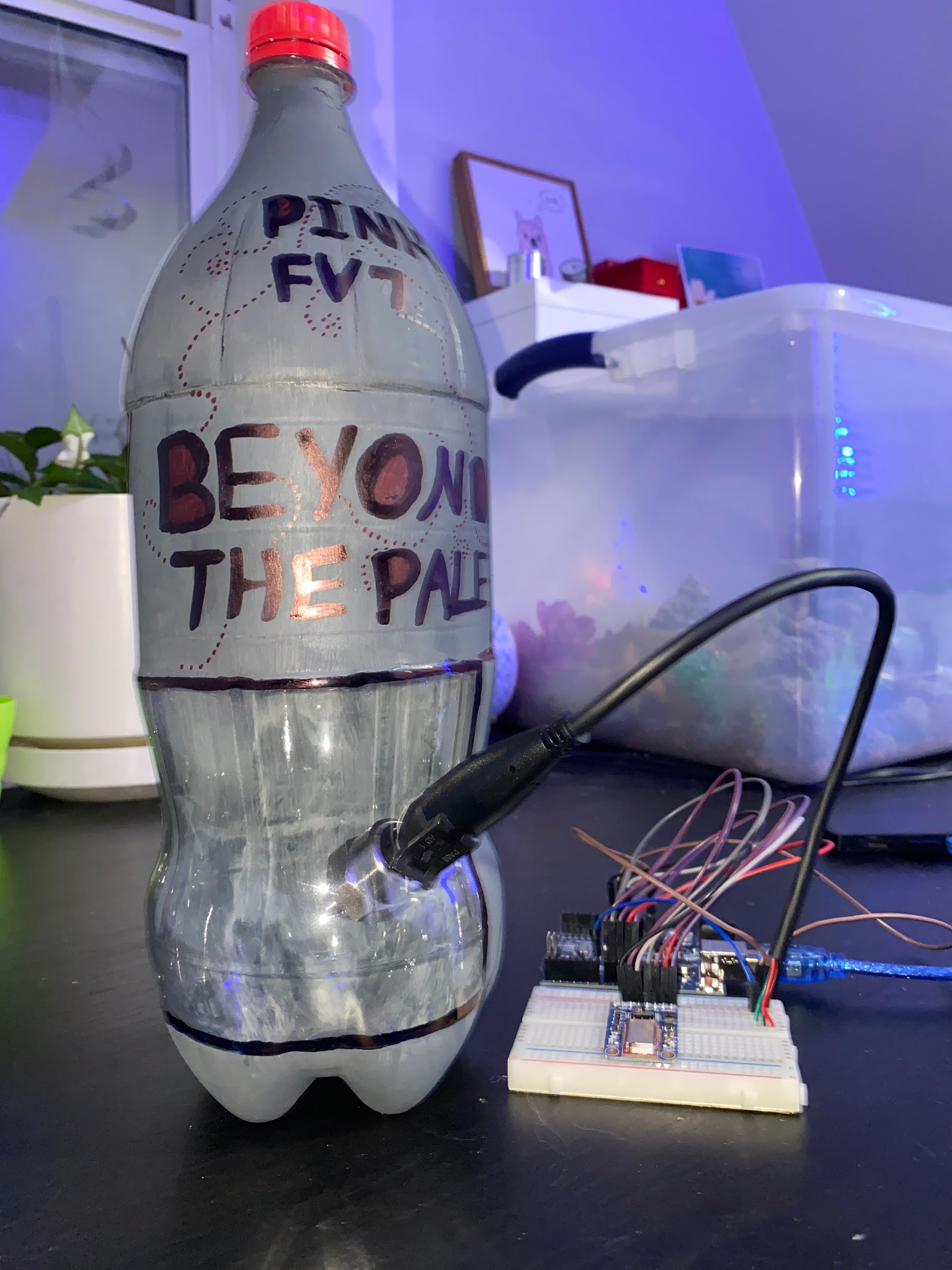 	
4. Prototype Results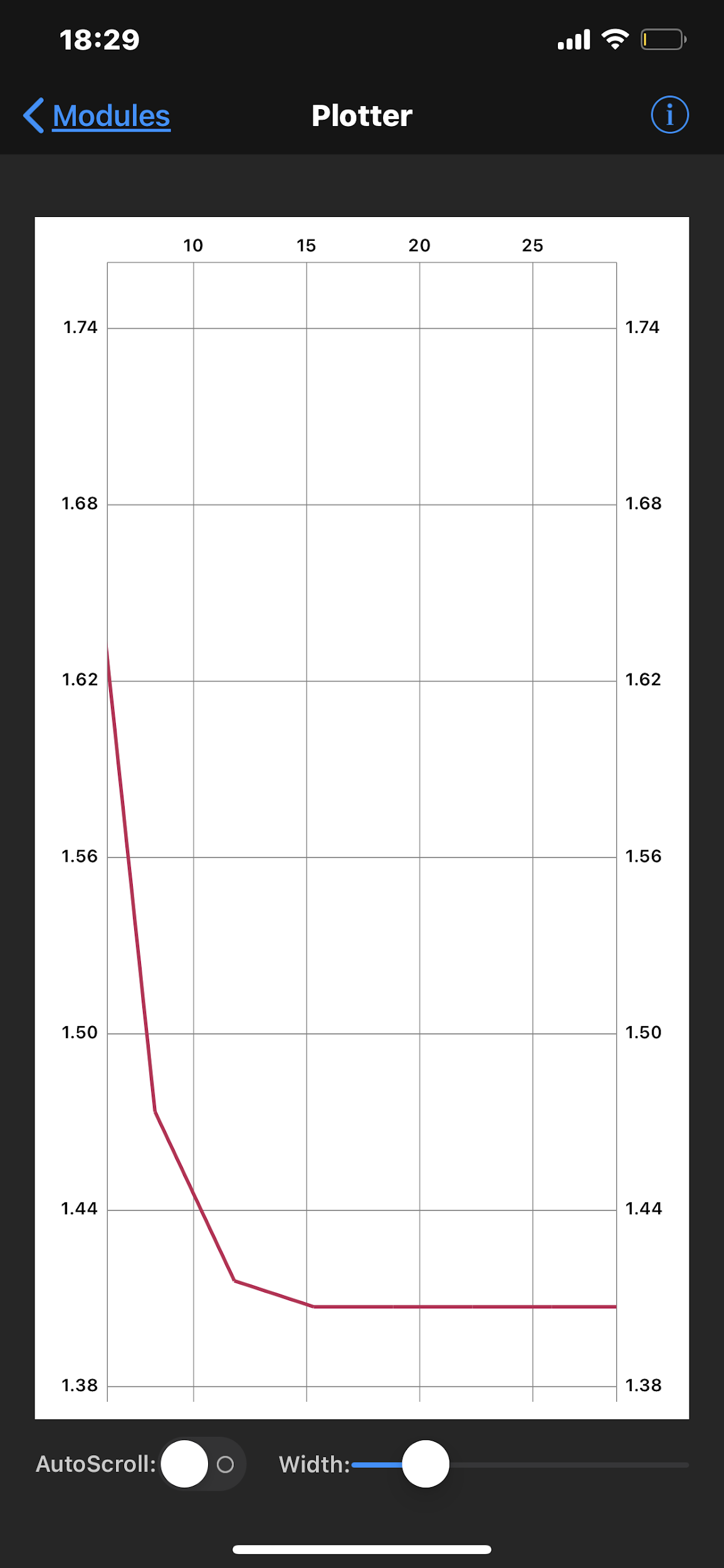 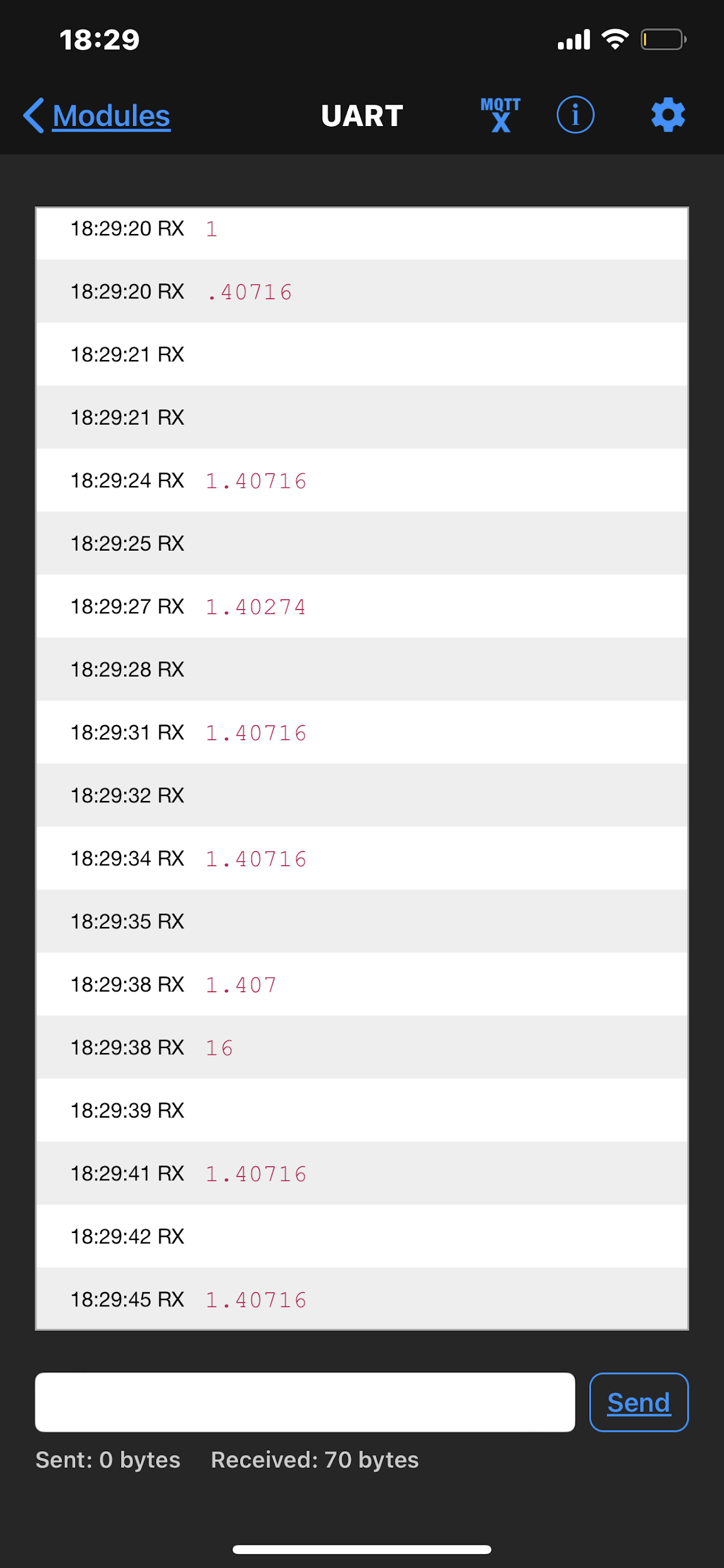 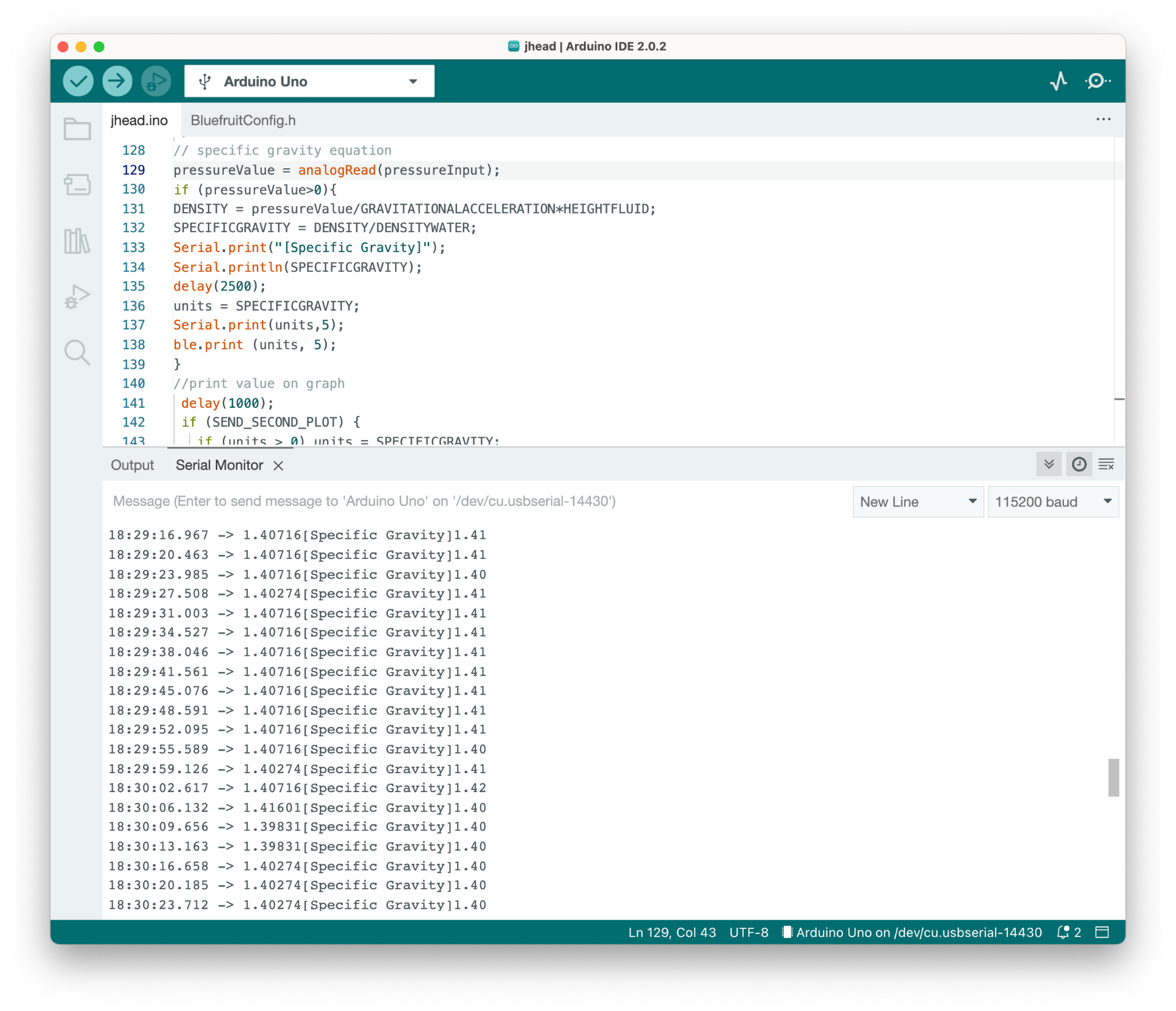 6. ConclusionAt this point in our device, we are fairly confident of its functionality and are turning our energy into final tweaks for the most accurate results and trying to greatly improve the visual aspect.  This includes a base display for the bottle, a soldered board instead of the breadboard, a housing for the board, and a nice poster board to help the viewers visual understanding.7. Trello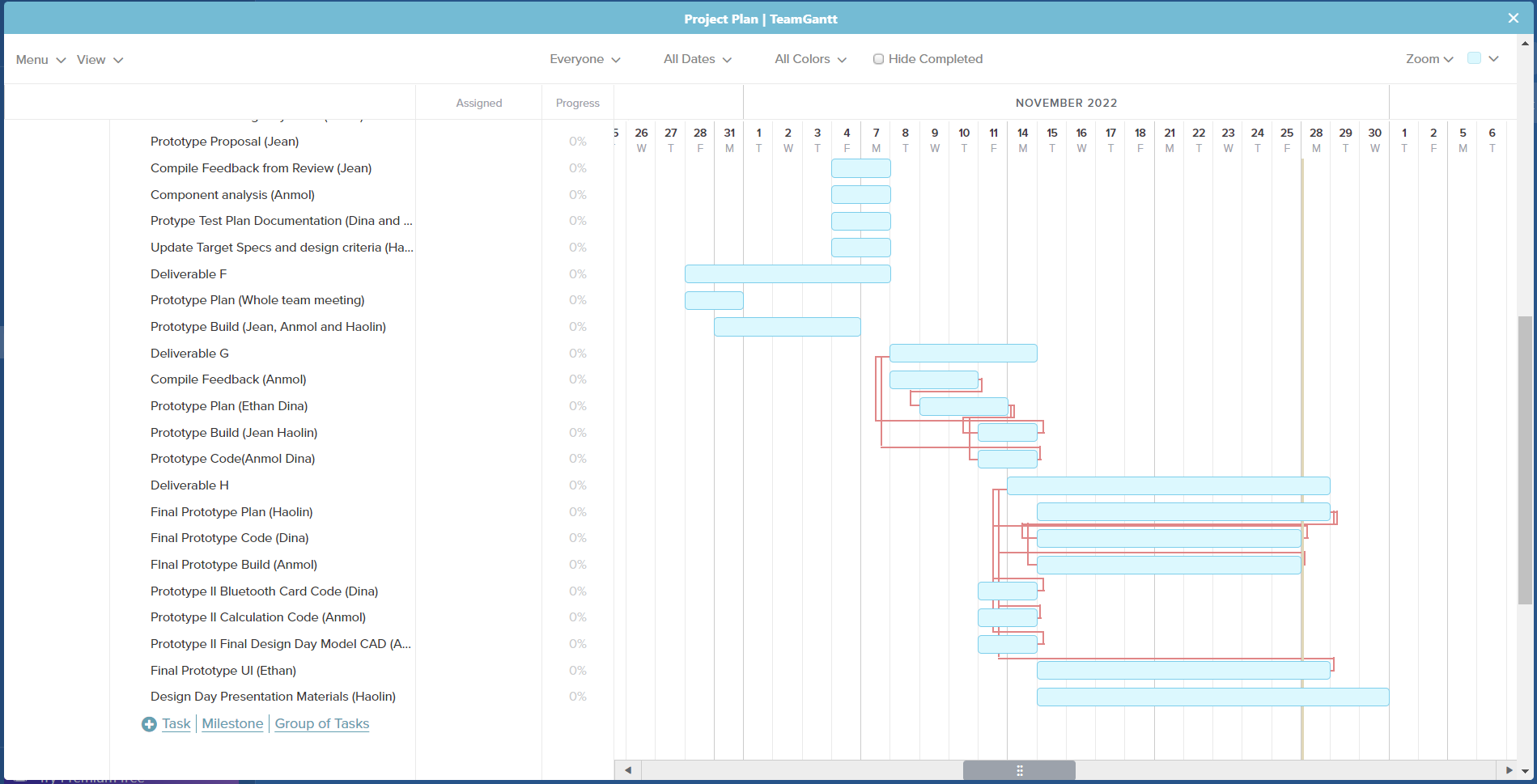 